Imię i Nazwisko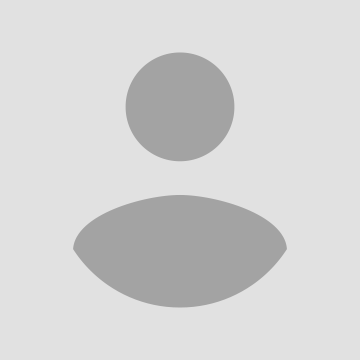 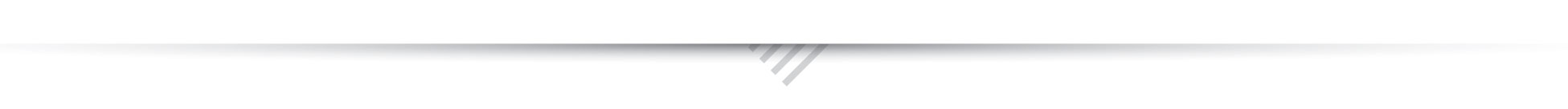 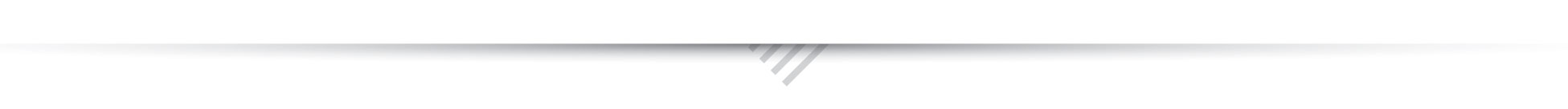 Dane personalne: Adres zamieszkania: …………………………………….Data urodzenia: ………………………………………….Obywatelstwo: …………………………………………...Telefon: …………………………………………………...E-mail: ……………………………………………………Wykształcenie: (daty)	Nazwa szkoły/uczelni: ……………………………….	Kierunek: …………………………………………….	Rok i stopień studiów: ………………………………Doświadczenie zawodowe: (daty)	Firma: …………………………………………….	Stanowisko: …………………………………………	Zakres obowiązków:……(daty)	Firma: …………………………………………….	Stanowisko: …………………………………………	Zakres obowiązków:……Znajomość języków:Skala A1-C2 wg Europejskiego Systemu Opisu Kształcenia JęzykowegoWykaz przedmiotów ekonomicznych i podatkowychDodatkowe umiejętności, przebyte kursy i szkolenia:……………………………………………………...………………………………………………………………………………………………………………Zainteresowania: ………………………………………………………………………………………………………………………………………………………………………JĘZYKROZUMIENIEMÓWIENIEPISANIEAngielski.........Nazwa przedmiotuProwadzącyOcena